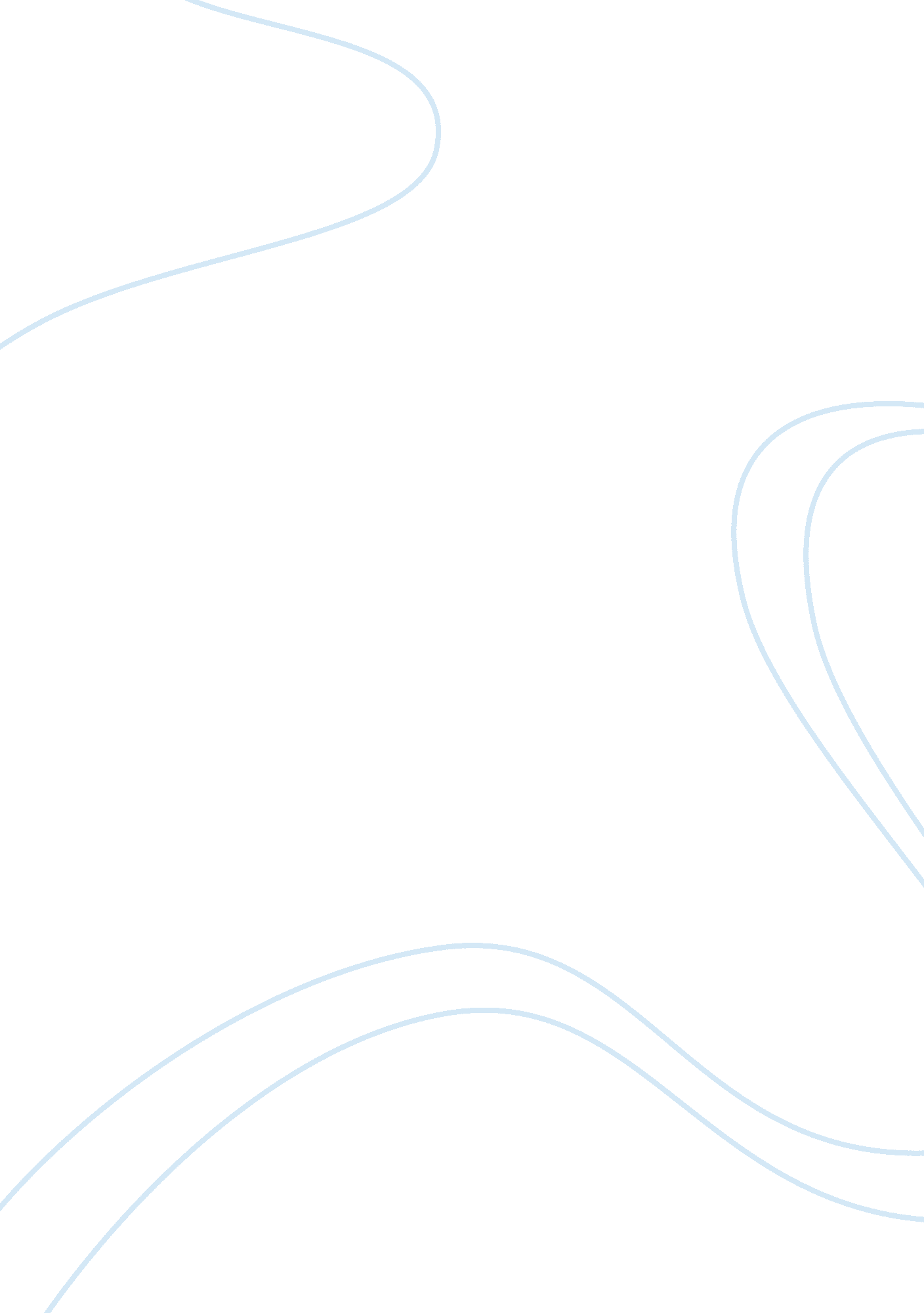 Comparison of raphaels and castellos work art essayEconomics, Trade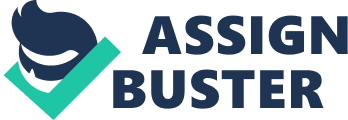 Raphael ‘ s Galatea and Castello ‘ s Diana and Actaeon with Pan and Syrinx are two great pictures that have some similar features, but besides some different features. Good statement of Thesis Raphael was born in 1483 in the metropolis of Urbino and he was considered one of the most influential painters of the High Renaissance period. Raphael used a long line of great creative persons to larn how to utilize his alone manner. This line started with his male parent, Giovanni Santi, shortly after he would stop up disbursement clip with the celebrated condottiere Federico. While with Federico he would be influenced by the plants of other creative persons before him these would include ; Uccello, Giorgio, and Signorelli. Finally, his male parent would direct him to the Perugino workshop where he would larn a great trade about himself and his manner of art. He specifically learned that he should non be excessively focused on utilizing excessively much item in a picture. This thought was really helpful with his peculiar Renaissance manner. He would go on to utilize his work from the Perugino school, but finally he turned off and modeled himself after two of the most of import creative persons of their clip, Leonardo and Michelangelo. Over the class of his life Raphael ‘ s manner was solidified as utilizing signifiers and doctrine of classical characters along with utilizing fabulous figures in his pictures. Some of Raphael ‘ s greatest plants were School of Athens, Madonna of the Meadow, and Galatea. The High Renaissance manner in Italy is likely the most of import clip period for art. This lasted from the late 15th century until the early 16th century. This was a period of problem and tenseness but as for the art it was balanced and classical. This manner was characterized as holding many great creative persons in one country, by utilizing epic subjects, and by creative persons holding great imaginativenesss. This signifier of art was non over dramatic like some other manners were, alternatively this manner of art showed how the things in the universe really looked. This was achieved by the controlled usage of colour, visible radiation, and perceptual experience. Castello was born in Genoa, Italy and spent most of his clip working with the creative person Domenico Fiasella. Castello besides had a alone manner, his manner consisted of uniting Mannerist and Baroque influences. Some of the painters that he learned from were Beccafumi, Procaccini, and Van Dyck. Castello received a batch of helpful techniques from Van Dyck. Van Dyck showed him how to hold really effectual proficient accomplishments. He besides introduced to him the importance of holding great gestures and airss in his graphics. Castello would normally do little oil studies, which would take up to his really big pictures. Part of Castello ‘ s manner was influence by Mannerism, which ironically became known after the decease of Raphael. The mannerist manner used overdone gestures and depicted the things that were traveling on in Europe at that peculiar clip. This manner was the exact antonym of the High Renaissance, in that it used really unusual figures and airss, every bit good as uneven colourss. This manner was chiefly utilised until the terminal of the 16th century and was known as a span between the High Renaissance and Baroque manners. The other portion of Castello ‘ s manner was influenced by the aforesaid Baroque manner. The Baroque manner originally emerged from Italy and would finally travel all the manner to Paris. Italy and Paris merely happened to be the art centres of Europe at each peculiar clip. This manner is describes as being involved with a batch of other diverse manners. This manner was applied from the late 1500 ‘ s to the late 1700 ‘ s. Most creative persons of this manner turned off from the Mannerist manner, and used naturalism and scientific discipline in their plants. The pictures of this clip besides showed a great trade of look and emotion. Raphael ‘ s most of import fabulous work of art was completed in 1512 and was known as Galatea. This was painted for Agostino Chigi, and was put in the expansive salon of his Villa. This picture is a representation of a heathen H2O pursuit. Galatea is running off from the fabulous Greek Cyclops Polyphemos, who is in the painting following to Galatea in the expansive salon. The Cyclops has killed her lover and is now after her. She is running off on a seashell chariot that is being pulled by two mahimahis. She looks like she is worried about the state of affairs, there are many fabulous animals around her, who happen to be blowing huntsman’s horns. There are besides three Cupids taking pointers at her. Castello ‘ s Diana and Actaeon with Pan and Syrinx is described as a work of fable and was completed around 1650. This picture is demoing that Chastity is holding a victory over lecherousness. This subject is coming from the verse form Metamorphoses which was written by Ovid. This picture contains Diana and Actaeon with a brace of nymphs on the right, along with Pan and Syrinx who are accompanied by Ladon the river God. The airss of the figures make it seem like they are all holding deep conversation. This piece contains great light effects, foreshortening, and emotional brushwork. These are two really interesting pictures that have some things in common. First, there is a great usage of fabulous figures by both of the creative persons. These figures are the footing for both of these pictures because they make up everything that is traveling on in the pictures. The following thing that is similar in both of these pictures is the airss of the figures. The airss in Diana and Actaeon with Pan and Syrinx make the characters seem like they are speaking to each other. On the other side in Galatea, the characters environing Galatea are all in titillating airss. Another possible similarity is that it seems like in both pictures there is one side against the other. There is decidedly conflict in Galatea because she is running off from the Cyclops. In Diana and Actaeon with Pan and Syrinx there could be conflict because it seems like the chief figures are seeking to acquire to the other side. Equally much as the pictures are similar, they besides have their differences. Galatea does non utilize shadowing and different visible radiation effects, alternatively the picture is systematically the same colour all the manner around. Diana and Actaeon with Pan and Syrinx has a great trade of shadowing and light effects which makes it look more dramatic. The other difference is that both of these pictures were done in two wholly different epochs. Galatea was completed during the High Renaissance period which was a classical period. Diana and Actaeon with Pan and Syrinx was completed during the Baroque period, which was a really diverse period. The other difference is merely between the two painters. Raphael was non known for his fabulous plants, he was more known from painting classical subjects such as the Madonna. Castello was more known for his dramatic pragmatism and this picture is perfect for his manner, more so than Raphael. In decision, these are two great fabulous plants of art that have some major similarities and differences. They were completed by two creative persons that mastered their peculiar manners of art during their several clip periods. The art of the High Renaissance, Mannerist, and Baroque clip periods is really influential and has many great features. These plants of art show an tremendous sum of creativeness and mind, and are great pieces from each clip period. 